Great Barr Golf Club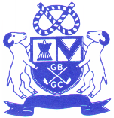 Chapel Lane, Great Barr, Birmingham B43 7BATelephone: 0121 357 1232 option 1Mixed Open AM-AM StablefordSunday 18th October 2020 - Tee times available from 10:00am until 13:00pmEntrance Fee £20.00 per visitor, £15.00 per member (Including a light meal)Gent	_______________________________ Club _________________Lady	_______________________________ Club _________________Gent	_______________________________ Club _________________Lady	_______________________________ Club _________________Entry fees need to be paid before the Closing Date of 11th October by any of the following methods:Cheque made payable to GREAT BARR GOLF CLUB and forwarded to       The Secretary at the above addressDebit Card payment by contacting The Secretary at the above numberBACS payment to   Sort Code: 20-90-08    Account No: 90419028        (Please ensure you include your name and MIXED AM-AM as a reference)Please provide phone number/email address for further communicationA Minimum of 4 PrizesCompetitive Handicap Limits: Gents – 20, Ladies – 30. Competitors will play with 90% of Competitive HandicapAll Competitors must be 18 on the 1st January 2020The prize presentation will take place as soon as possible after close of Competition.Buggies are available and must be booked by prior arrangement with the Professional.Entry No:  _______ 		Allocated Time  ___ :___